※　裏面も併せてご覧ください。※　表面もご覧ください。【国土交通省補助事業】【追加開催】令和２年度　改正建築物省エネ法講習（小・中規模建築物設計者用）主催：（一社）和歌山県建築士事務所協会　　共催：（一社）日本建築士事務所協会連合会　本講習は、令和3年4月の改正建築物省エネ法施行に向けて主に300㎡前後の小・中規模非住宅建築物の設計者を対象とした改正建築物省エネ法の概要および省エネ性能に係る計算方法のポイント等を解説しています。また、（一社）和歌山県建築士事務所協会の独自企画として「LIXIL 省エネ住宅シミュレーション」木造住宅についての講習も併せて実施します。（補助対象外）１　日　　時：令和３年１月２１日（木）１２:４５～１７:４０（受付１２:００～）　　　　　２　場　　所：建築士会館　３階　会議室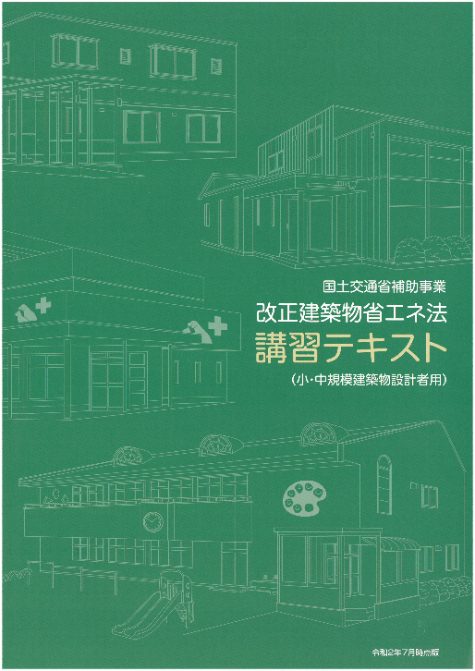 （和歌山市卜半町３８）３　講習形態：映像講習、LIXILは対面講習４　講習費・テキスト代：無料５　定　　員：２２名（先着順）７　申　　込：申込用紙に必要事項を記入の上、ＦＡＸまたはメールでお申し込みください。８　そ の 他：建築ＣＰＤ　対象外問合せ先：一般社団法人　和歌山県建築士事務所協会〒640-8045　和歌山市卜半町38番地　建築士会館３階 TEL：073-432-6539　FAX：073-432-6559E-mail：info@w-aaf.or.jp　URL：https://www.w-aaf.or.jp【国土交通省補助事業】【追加開催】令和２年度　改正建築物省エネ法講習（小・中規模建築物設計者用）主催：（一社）和歌山県建築士事務所協会　　共催：（一社）日本建築士事務所協会連合会　本講習は、令和3年4月の改正建築物省エネ法施行に向けて主に300㎡前後の小・中規模非住宅建築物の設計者を対象とした改正建築物省エネ法の概要および省エネ性能に係る計算方法のポイント等を解説しています。また、（一社）和歌山県建築士事務所協会の独自企画として「LIXIL 省エネ住宅シミュレーション」木造住宅についての講習も併せて実施します。（補助対象外）１　日　　時：令和３年１月２１日（木）１２:４５～１７:４０（受付１２:００～）　　　　　２　場　　所：建築士会館　３階　会議室（和歌山市卜半町３８）３　講習形態：映像講習、LIXILは対面講習４　講習費・テキスト代：無料５　定　　員：２２名（先着順）７　申　　込：申込用紙に必要事項を記入の上、ＦＡＸまたはメールでお申し込みください。８　そ の 他：建築ＣＰＤ　対象外問合せ先：一般社団法人　和歌山県建築士事務所協会〒640-8045　和歌山市卜半町38番地　建築士会館３階 TEL：073-432-6539　FAX：073-432-6559E-mail：info@w-aaf.or.jp　URL：https://www.w-aaf.or.jp【国土交通省補助事業】【追加開催】令和２年度　改正建築物省エネ法講習（小・中規模建築物設計者用）主催：（一社）和歌山県建築士事務所協会　　共催：（一社）日本建築士事務所協会連合会　本講習は、令和3年4月の改正建築物省エネ法施行に向けて主に300㎡前後の小・中規模非住宅建築物の設計者を対象とした改正建築物省エネ法の概要および省エネ性能に係る計算方法のポイント等を解説しています。また、（一社）和歌山県建築士事務所協会の独自企画として「LIXIL 省エネ住宅シミュレーション」木造住宅についての講習も併せて実施します。（補助対象外）１　日　　時：令和３年１月２１日（木）１２:４５～１７:４０（受付１２:００～）　　　　　２　場　　所：建築士会館　３階　会議室（和歌山市卜半町３８）３　講習形態：映像講習、LIXILは対面講習４　講習費・テキスト代：無料５　定　　員：２２名（先着順）７　申　　込：申込用紙に必要事項を記入の上、ＦＡＸまたはメールでお申し込みください。８　そ の 他：建築ＣＰＤ　対象外問合せ先：一般社団法人　和歌山県建築士事務所協会〒640-8045　和歌山市卜半町38番地　建築士会館３階 TEL：073-432-6539　FAX：073-432-6559E-mail：info@w-aaf.or.jp　URL：https://www.w-aaf.or.jp申込書（一社）和歌山県建築士事務所協会　宛FAX：073-432-6559　ﾒｰﾙ：info@w-aaf.or.jp（一社）和歌山県建築士事務所協会　宛FAX：073-432-6559　ﾒｰﾙ：info@w-aaf.or.jp事務所名受　　付受講者名電　話ＦＡＸメール備　考受付後、この用紙をFAXまたはﾒｰﾙで返信します。当日その用紙をお持ちください。申込用紙は、協会ＨＰからダウンロードできます。受付後、この用紙をFAXまたはﾒｰﾙで返信します。当日その用紙をお持ちください。申込用紙は、協会ＨＰからダウンロードできます。◎　改正建築物省エネ法講習（小・中規模建築物設計者用）Ｗｅｂ講習のご案内この講習については、（一社）日本建築士事務所協会連合会のホームページ上で動画を公開しています。テキストは、（一社）和歌山県建築士事務所協会で無料配布していますので、お問合せ下さい。郵送対応もします。（事務所協会会員は無料、その他は送料手数料５００円）日事連ＨＰ（省エネ講習）：http://www.njr.or.jp/list/class/2020/01400.html◎　改正建築物省エネ法講習（小・中規模建築物設計者用）Ｗｅｂ講習のご案内この講習については、（一社）日本建築士事務所協会連合会のホームページ上で動画を公開しています。テキストは、（一社）和歌山県建築士事務所協会で無料配布していますので、お問合せ下さい。郵送対応もします。（事務所協会会員は無料、その他は送料手数料５００円）日事連ＨＰ（省エネ講習）：http://www.njr.or.jp/list/class/2020/01400.htmlテキスト郵送申込書　　（一社）和歌山県建築士事務所協会　宛FAX：073-432-6559　ﾒｰﾙ：info@w-aaf.or.jpテキスト郵送申込書　　（一社）和歌山県建築士事務所協会　宛FAX：073-432-6559　ﾒｰﾙ：info@w-aaf.or.jp送付先住所〒事務所名担当者名電　　話会員・その他□会員　　　　　□その他手数料振込先：紀陽銀行　本店営業部　普通１１７０８８４　　　　　　　一般社団法人　和歌山県建築士事務所協会　会長　尾添信行※　振込手数料はご負担ください。手数料振込先：紀陽銀行　本店営業部　普通１１７０８８４　　　　　　　一般社団法人　和歌山県建築士事務所協会　会長　尾添信行※　振込手数料はご負担ください。◎　既存住宅状況調査技術者 オンライン講習のご案内既存住宅状況調査技術者講習のオンライン講習を１２月より開始しました。詳細・申込は、（一社）日本建築士事務所協会連合会のホームページをご覧ください。日事連ＨＰ（既存住宅）：http://www.njr.or.jp/inspection/online/◎　会員・賛助会員　募集（一社）和歌山県建築士事務所協会では、講習会・研修会の実施、各種情報の配信等実施しています。随時募集していますので、是非、ご加入ください。会の活動、入会案内については、ホームページをご覧ください。ＨＰ：https://www.w-aaf.or.jp/入会案内：https://www.w-aaf.or.jp/admission